РАСПИСАНИЕ КОНСУЛЬТАЦИЙДЛЯ 11 «А» КЛАССА ГБОУ «САМАРСКИЙ КАЗАЧИЙ КАДЕТСКИЙ КОРПУС»НА НЕДЕЛЮПОНЕДЕЛЬНИК, 15.06.2020ПОНЕДЕЛЬНИК, 15.06.2020ПОНЕДЕЛЬНИК, 15.06.2020ПОНЕДЕЛЬНИК, 15.06.2020ПОНЕДЕЛЬНИК, 15.06.2020ПОНЕДЕЛЬНИК, 15.06.2020ПОНЕДЕЛЬНИК, 15.06.2020ПОНЕДЕЛЬНИК, 15.06.2020ПОНЕДЕЛЬНИК, 15.06.2020ПОНЕДЕЛЬНИК, 15.06.2020ПОНЕДЕЛЬНИК, 15.06.2020№ВРЕМЯВРЕМЯСПОСОБСПОСОБПРЕДМЕТПРЕДМЕТТЕМА КОНСУЛЬТАЦИИТЕМА КОНСУЛЬТАЦИИРЕСУРСЧТО ЗАКРЕПИТЬ19.00-9.309.00-9.30Онлайн-подключениеОнлайн-подключениеМатематика(профиль)Математика(профиль)ПланеметрияПланеметрияВконтакте,DiscordРешить тест из  решу ЕГЭвариант №7ПЕРЕРЫВ 10 МИНУТПЕРЕРЫВ 10 МИНУТПЕРЕРЫВ 10 МИНУТПЕРЕРЫВ 10 МИНУТПЕРЕРЫВ 10 МИНУТПЕРЕРЫВ 10 МИНУТПЕРЕРЫВ 10 МИНУТПЕРЕРЫВ 10 МИНУТПЕРЕРЫВ 10 МИНУТПЕРЕРЫВ 10 МИНУТПЕРЕРЫВ 10 МИНУТ29.40-10.109.40-10.10Онлайн-подключениеОнлайн-подключениеМатематика(профиль)Математика(профиль)ПланеметрияПланеметрияВконтакте,DiscordРешить тест из  решу ЕГЭ  вариант №7ЗАВТРАК 30 МИНУТЗАВТРАК 30 МИНУТЗАВТРАК 30 МИНУТЗАВТРАК 30 МИНУТЗАВТРАК 30 МИНУТЗАВТРАК 30 МИНУТЗАВТРАК 30 МИНУТЗАВТРАК 30 МИНУТЗАВТРАК 30 МИНУТЗАВТРАК 30 МИНУТЗАВТРАК 30 МИНУТ310.30-11.0010.30-11.00Онлайн-подключениеОнлайн-подключениеИсторияИсторияСложные  вопросы части ВСложные  вопросы части ВСкайп, DiscordВ случае отсутствия связи:посмотритеhttps://zen.yandex.ru/media/id/5a5e06c6168a9103d5395b99/kak-samostoiatelno-podgotovitsia-k-ege-po-istorii-5a5e0c113c50f7b1bd77a549 1.ЕГЭ 2014. История. Самое полное издание типовых вариантов заданий. Артасов И.А., Мельникова О.Н. 2.История России, ЕГЭ: теория и тесты, Л.И. Николаева, А.И. Сафарова  ВТОРНИК, 16.06.2020ВТОРНИК, 16.06.2020ВТОРНИК, 16.06.2020ВТОРНИК, 16.06.2020ВТОРНИК, 16.06.2020ВТОРНИК, 16.06.2020ВТОРНИК, 16.06.2020ВТОРНИК, 16.06.2020ВТОРНИК, 16.06.2020ВТОРНИК, 16.06.2020ВТОРНИК, 16.06.2020№№ВРЕМЯВРЕМЯСПОСОБПРЕДМЕТТЕМА КОНСУЛЬТАЦИИТЕМА КОНСУЛЬТАЦИИРЕСУРСРЕСУРСЧТО ЗАКРЕПИТЬ119.00-9.309.00-9.30Онлайн-подключениеРусский языкИзобразительно-выразительные средства языка.Фигуры речи. (Задание 26)Изобразительно-выразительные средства языка.Фигуры речи. (Задание 26)DiscordСкайп, DiscordСкайп, 1.Ознакомиться с материалом пособия на стр.232-2342. Драбкина С.В., Субботин Д.И. Русский язык. ЕГЭ. Готовимся к итоговой аттестации:(учебное пособие).-Москва: «Интеллект-центр»-2020ПЕРЕРЫВ 10 МИНУТПЕРЕРЫВ 10 МИНУТПЕРЕРЫВ 10 МИНУТПЕРЕРЫВ 10 МИНУТПЕРЕРЫВ 10 МИНУТПЕРЕРЫВ 10 МИНУТПЕРЕРЫВ 10 МИНУТПЕРЕРЫВ 10 МИНУТПЕРЕРЫВ 10 МИНУТПЕРЕРЫВ 10 МИНУТПЕРЕРЫВ 10 МИНУТ229.40-10.109.40-10.10Онлайн-подключениеРусский языкПрактическая работа по материалам заданий №  22-26 ЕГЭ.Практическая работа по материалам заданий №  22-26 ЕГЭ.DiscordСкайпDiscordСкайп1.Ознакомиться с текстом № 3 пособия на стр.2392.Решение текстовых задач на стр. 240-241 Драбкина С.В., Субботин Д.И. Русский язык. ЕГЭ. Готовимся к итоговой аттестации:(учебное пособие).-Москва: «Интеллект-центр»-2020ЗАВТРАК 30 МИНУТЗАВТРАК 30 МИНУТЗАВТРАК 30 МИНУТЗАВТРАК 30 МИНУТЗАВТРАК 30 МИНУТЗАВТРАК 30 МИНУТЗАВТРАК 30 МИНУТЗАВТРАК 30 МИНУТЗАВТРАК 30 МИНУТЗАВТРАК 30 МИНУТЗАВТРАК 30 МИНУТ3310.30-11.0010.30-11.00Онлайн-подключениеОбщество-знаниеСистемное строение общества. Основные институты обществаСистемное строение общества. Основные институты обществаСкайп, DiscordВ случае отсутствия связи: посмотрите https://resh.edu.ru/subject/lesson/5837/start/84283/ и выполните тренировочные  тест к лекции Скайп, DiscordВ случае отсутствия связи: посмотрите https://resh.edu.ru/subject/lesson/5837/start/84283/ и выполните тренировочные  тест к лекции Выполнить номера 1-10 из заданий 4-6 Решу ЕГЭСРЕДА, 17.06.2020СРЕДА, 17.06.2020СРЕДА, 17.06.2020СРЕДА, 17.06.2020СРЕДА, 17.06.2020СРЕДА, 17.06.2020СРЕДА, 17.06.2020СРЕДА, 17.06.2020№ВРЕМЯСПОСОБПРЕДМЕТТЕМА КОНСУЛЬТАЦИИРЕСУРСЧТО ЗАКРЕПИТЬЧТО ЗАКРЕПИТЬ19.00-9.30Онлайн-подключениеМатематика(профиль)Производная и первообразнаяВконтакте,DiscordРешить тест из решу ЕГЭ вариант №9Решить тест из решу ЕГЭ вариант №9ПЕРЕРЫВ 10 МИНУТПЕРЕРЫВ 10 МИНУТПЕРЕРЫВ 10 МИНУТПЕРЕРЫВ 10 МИНУТПЕРЕРЫВ 10 МИНУТПЕРЕРЫВ 10 МИНУТПЕРЕРЫВ 10 МИНУТПЕРЕРЫВ 10 МИНУТ29.40-10.10Онлайн-подключениеМатематика(профиль)  Производная и первообразнаяВконтакте,DiscordРешить тест из решу ЕГЭ вариант №9Решить тест из решу ЕГЭ вариант №9ЗАВТРАК 30 МИНУТЗАВТРАК 30 МИНУТЗАВТРАК 30 МИНУТЗАВТРАК 30 МИНУТЗАВТРАК 30 МИНУТЗАВТРАК 30 МИНУТЗАВТРАК 30 МИНУТЗАВТРАК 30 МИНУТ310.30-11.00Онлайн-подключениеБиологияВопросы части А( анатомия, общая биология)Скайп, DiscordВ случае отсутствия связи:посмотритеhttps://ege-study.ru/ru/ege/materialy/biologiya/https://rgiufa.ru/ege/kak-osushhestvit-podgotovku-k-ege-po-biologii.html1.Биология. Пособие для поступающих в вузы. В 2-х томах. Под редакцией Чебышева Н.В.
2.. Биология для поступающих в ВУЗы. Билич Г.Л. , Крыжановский В.А.
3.. Г. И. Лернер. Биология. Полный справочник для подготовки к ЕГЭ.
4. ЕГЭ-2011. Биология. Типовые экзаменационные варианты. 30 вариантов.
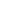 5.Биология. Подготовка к ЕГЭ 2020. 32 тренировочных варианта по демоверсии 2020 года, 2019 г.1.Биология. Пособие для поступающих в вузы. В 2-х томах. Под редакцией Чебышева Н.В.
2.. Биология для поступающих в ВУЗы. Билич Г.Л. , Крыжановский В.А.
3.. Г. И. Лернер. Биология. Полный справочник для подготовки к ЕГЭ.
4. ЕГЭ-2011. Биология. Типовые экзаменационные варианты. 30 вариантов.
5.Биология. Подготовка к ЕГЭ 2020. 32 тренировочных варианта по демоверсии 2020 года, 2019 г.ЧЕТВЕРГ, 18.06.2020ЧЕТВЕРГ, 18.06.2020ЧЕТВЕРГ, 18.06.2020ЧЕТВЕРГ, 18.06.2020ЧЕТВЕРГ, 18.06.2020ЧЕТВЕРГ, 18.06.2020ЧЕТВЕРГ, 18.06.2020ЧЕТВЕРГ, 18.06.2020№ВРЕМЯСПОСОБПРЕДМЕТТЕМА КОНСУЛЬТАЦИИРЕСУРСЧТО ЗАКРЕПИТЬЧТО ЗАКРЕПИТЬ19.00-9.30Онлайн-подключениеОбщество-знаниеМного-вариантность общественного развития. Глобальные проблемыСкайп, DiscordВ случае отсутствия связи:посмотрите (https://resh.edu.ru/subject/lesson/4081/start/205880//, и выполните вариант 11Решу ЕГЭ Выполнить номера11 -20 из заданий 4-6 Решу ЕГЭВыполнить номера11 -20 из заданий 4-6 Решу ЕГЭПЕРЕРЫВ 10 МИНУТПЕРЕРЫВ 10 МИНУТПЕРЕРЫВ 10 МИНУТПЕРЕРЫВ 10 МИНУТПЕРЕРЫВ 10 МИНУТПЕРЕРЫВ 10 МИНУТПЕРЕРЫВ 10 МИНУТПЕРЕРЫВ 10 МИНУТ29.40-10.10Онлайн-подключениеОбщество-знаниеДуховная культураСкайп, DiscordВ случае отсутствия связи (прослушайте лекциюhttps://resh.edu.ru/subject/lesson/4024/start/205290/ и выполните тренировочный тест  к лекции)Выполнить номера 1-7 (тема «Общество») из задания 25 Решу ЕГЭЗАВТРАК 30 МИНУТЗАВТРАК 30 МИНУТЗАВТРАК 30 МИНУТЗАВТРАК 30 МИНУТЗАВТРАК 30 МИНУТЗАВТРАК 30 МИНУТЗАВТРАК 30 МИНУТЗАВТРАК 30 МИНУТ310.30-11.00Онлайн-подключениеРусский языкПрактическая работа по материалам заданий №  22-26 ЕГЭ.DiscordСкайп1.Ознакомиться с текстом № 4 пособия на стр.2422.Выполнить задания №22-26 к тексту № 4 (стр.243-244) Драбкина С.В., Субботин Д.И. Русский язык. ЕГЭ. Готовимся к итоговой аттестации:(учебное пособие).-Москва: «Интеллект-центр»-2020ПЯТНИЦА, 19.06.2020ПЯТНИЦА, 19.06.2020ПЯТНИЦА, 19.06.2020ПЯТНИЦА, 19.06.2020ПЯТНИЦА, 19.06.2020ПЯТНИЦА, 19.06.2020ПЯТНИЦА, 19.06.2020№ВРЕМЯСПОСОБПРЕДМЕТТЕМА КОНСУЛЬТАЦИИРЕСУРСЧТО ЗАКРЕПИТЬ19.00-9.30Онлайн-подключениеИсторияСложные  вопросы части ВСкайп, DiscordВ случае отсутствия связи:посмотритеhttps://zen.yandex.ru/media/id/5a5e06c6168a9103d5395b99/kak-samostoiatelno-podgotovitsia-k-ege-po-istorii-5a5e0c113c50f7b1bd77a549 1.ЕГЭ 2014. История. Самое полное издание типовых вариантов заданий. Артасов И.А., Мельникова О.Н.2.История России, ЕГЭ: теория и тесты, Л.И. Николаева, А.И. СафароваПЕРЕРЫВ 10 МИНУТПЕРЕРЫВ 10 МИНУТПЕРЕРЫВ 10 МИНУТПЕРЕРЫВ 10 МИНУТПЕРЕРЫВ 10 МИНУТПЕРЕРЫВ 10 МИНУТПЕРЕРЫВ 10 МИНУТ29.40-10.10Онлайн-подключениеБиологияЧасть В — проблемы и  особенностиСкайп, DiscordВ случае отсутствия связи:посмотритеhttps://ege-study.ru/ru/ege/materialy/biologiya/https://rgiufa.ru/ege/kak-osushhestvit-podgotovku-k-ege-po-biologii.html1.Биология. Пособие для поступающих в вузы. В 2-х томах. Под редакцией Чебышева Н.В.
2.. Биология для поступающих в ВУЗы. Билич Г.Л. , Крыжановский В.А.
3.. Г. И. Лернер. Биология. Полный справочник для подготовки к ЕГЭ.
4. ЕГЭ-2011. Биология. Типовые экзаменационные варианты. 30 вариантов.
5.Биология. Подготовка к ЕГЭ 2020. 32 тренировочных варианта по демоверсии 2020 года, 2019 г.ЗАВТРАК 30 МИНУТЗАВТРАК 30 МИНУТЗАВТРАК 30 МИНУТЗАВТРАК 30 МИНУТЗАВТРАК 30 МИНУТЗАВТРАК 30 МИНУТЗАВТРАК 30 МИНУТ310.30-11.00Онлайн-подключениеРусский языкПроблематика текстов ЕГЭ по русскому языку. Формулировка проблемы при написании сочинения-рассуждения.DiscordСкайп1.Посмотреть видеоконсультацию  на сайте ФИПИ по ссылкеhttps://fipi.ru/ege/videokonsultatsii-razrabotchikov-kim-yegeили2.Ознакомиться с материалом пособия на стр.253-255.2.Работа с текстом на стр.257-258 (отрывок из романаЛ.М.Леонова).